Entête à Remplir par le Doctorant / Administrative information to be filled by the PHD StudentMENTION :   				☐ CIFRE (ou équivalent) 			 ☐COTUTELLE DOCTORANT/E  (Nom/Prénom) / PhD STUDENT APPLICANT (Lastname / Firstname) TITRE DE LA THÈSE / PhD Title : DIRECTEUR/TRICE DE THÈSE (Nom/Prénom)/ SUPERVISOR (Lastname / Firstname) : CO-DIRECTEUR/TRICE (Nom/Prénom) / CO-SUPERVISOR (Lastname / Firstname) :CO-ENCADRANT (Nom/Prénom) / CO-SUPERVISOR (Lastname / Firstname) :DATE DE LA PREMIÈRE INSCRIPTION / FIRST REGISTRATION (Month and Year) : DATE PREVISIONNELLE DE SOUTENANCE / EXTECTED DEFENSE DATE : DATE DU COMITE DE SUIVI / DATE OF THE COMMITEE :Césure (cocher la case s’il y a lieu) / Please tick the box if necessary:☐ OUI si oui, indiquer les dates précises de la période de césure (Yes, please give the starting and ending dates)☐ NON (No) Mission complémentaire au contrat doctoral (cocher la case s’il y a lieu) / Please tick the box if necessary:☐ DCCE☐ Valorisation☐ Diffusion scientifique et technique☐ ExpertisePartie à remplir par le comité d’évaluation / Part below to be filled by the evaluation committeeComposition du comité / Composition of the commiteeCompléter et cocher les cases adhoc / Fill and tick the appropriate boxesRajouter autant de lignes que nécessaire (si le CSI a plus de 2 membres)* Les doctorants d’UCA doivent faire 90 heures de formation sur toute la durée de la thèse, décomposées en:30h de formation professionnalisantes (FP)30h de formation scientifiques (FS)30h de formation au choix (AC)L’avis pourra porter sur les formations effectuées, les compétences acquises et la cohérence avec le projet professionnel Synthèse et recommandations / Summary and recommendations(Cet avis servira au moment de l’inscription en 3ème année / to be used for the third year registration)						SignaturesMembre du comité / Committee member				Membre du comité /Committee memberDoctorant / PhD							Directeur-trice de thèse / Supervisor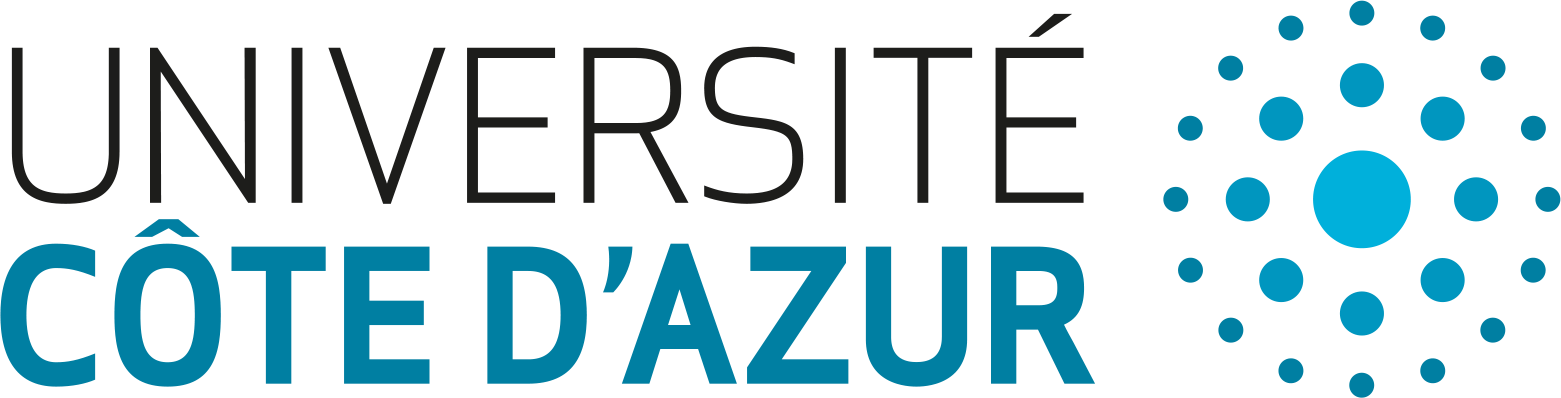 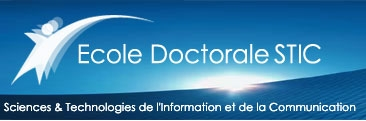 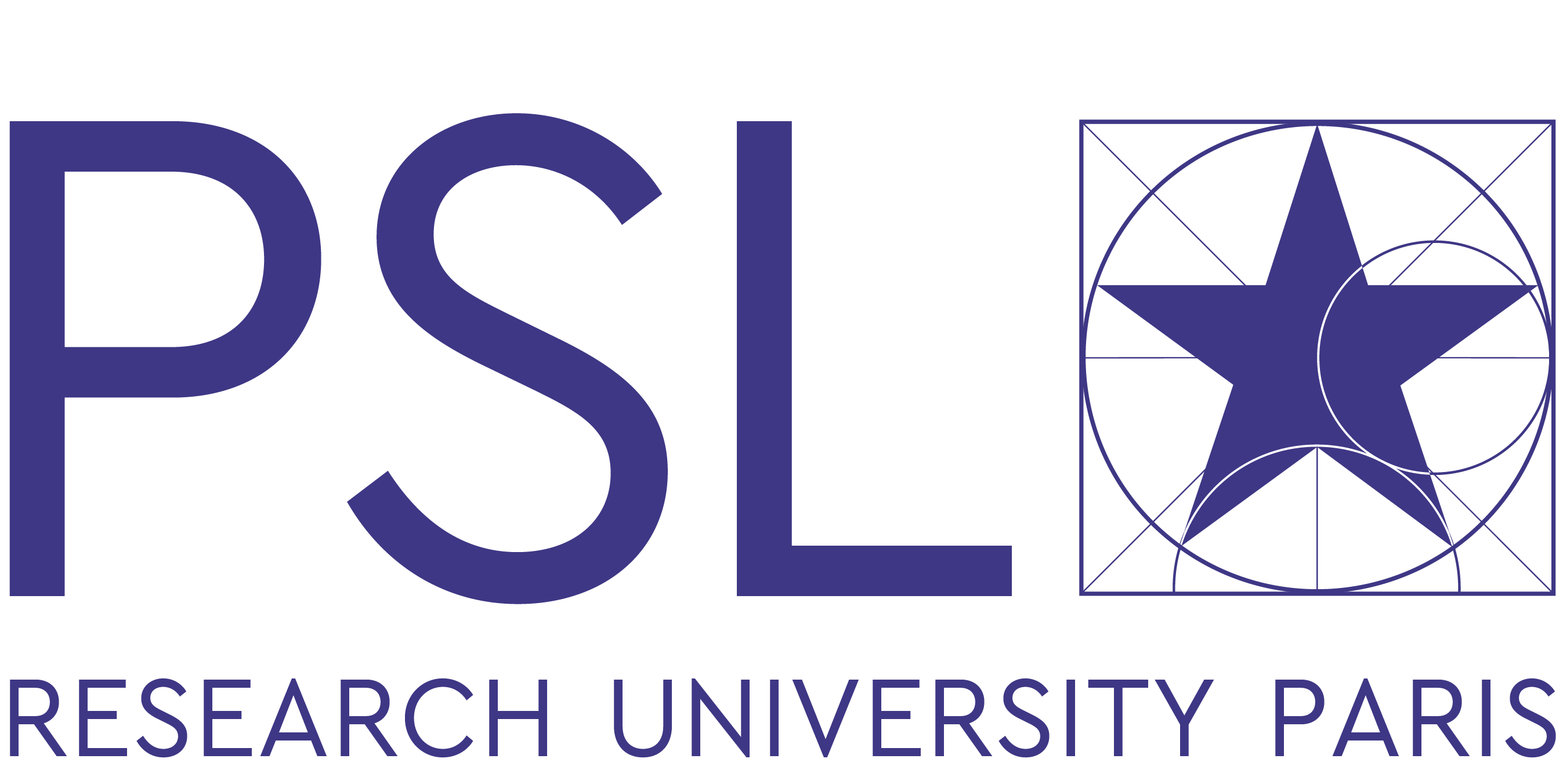 Nom Prénom /Last name FirstnameLaboratoire / LabMembre  UCA / Member of Univ. Côte d’AzurMembre extérieur/ External MemberSpécialiste du domaine / Specialist in the field☐☐☐☐☐☐Critères / CriterionCommentaire / CommentsDynamique des travaux de recherche /Research progressCapacités de valorisation(software, publications, posters, brevets …) /Outcomes (software, publications, posters, patents…)Présentations orales (séminaires, JDD, MT180 …) /Oral presentations (seminars…)Interactions entre le(la) doctorant(e) etl’équipe encadrante(fréquence des réunions, communication, réactivité) /Interactions between the PhD and the supervising team (meetings, communication, reactivity…)Formations doctorales /*Doctoral coursesIntégration au sein du laboratoire /Integration in the reseach lab.Conditions matérielles de la recherche /Research conditionsActivités complémentaires du contrat doctoralProjet professionnel / Profesionnal projectAutres /Other